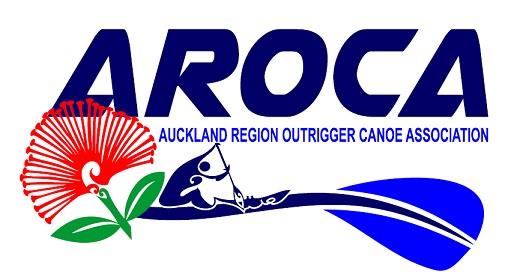 Annual General Meeting AgendaDate: 21 January 2021Location: Don Rowlands Centre – Lake KarāpiroTime: 5.00pm – 6.00pmKarakia: Agenda1. Chair Report2. Financial Report3. Nominations – Board position available4. Strategic Plan5. General BusinessNga MihiAROCA Board